REQUERIMENTO Nº 298/2017Requer Voto de Pesar pelo falecimento do Sr. Antônio Lisboa da Paz, ocorrido recentemente. Senhor Presidente, Nos termos do Art. 102, Inciso IV, do Regimento Interno desta Casa de Leis, requeiro a Vossa Excelência que se digne a registrar nos Anais desta Casa de Leis voto de profundo pesar pelo falecimento do Sr. Antônio Lisboa da Paz, no último dia 12 de março. Requeiro, ainda, que desta manifestação seja dada ciência aos seus familiares, encaminhando cópia do presente à Avenida Alfredo Contatto 794, Jardim São Fernando.Justificativa:Tinha 69 anos, vindo a falecer no dia 12 de março do corrente. Casado, deixou viúva a Sra. Tsutaco Makino da Paz e os filhos Patrícia, Amanda, Fernando e Cristine.Benquisto por todos os familiares e amigos, seu passamento causou grande consternação e saudades; todavia, sua memória há de ser cultuada por todos que em vida o amaram.Que Deus esteja presente nesse momento de separação e dor, para lhes dar força e consolo.É, pois, este o Voto, através da Câmara de Vereadores, em homenagem póstuma e em sinal de solidariedade.Plenário “Dr. Tancredo Neves”, em 13 de março de 2.017. Gustavo Bagnoli-vereador-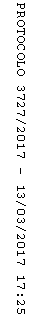 